						  ПРОЕКТ №638 від 20.02.2020р.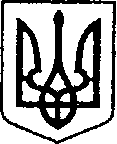            Україна						ЧЕРНІГІВСЬКА ОБЛАСТЬ	ПроектН І Ж И Н С Ь К А    М І С Ь К А    Р А Д А63 сесія VII скликання 	      	Р І Ш Е Н Н Я	від ________2020 року			м. Ніжин	                            №Відповідно до статей 25, 26, 42, 59, 73 Закону України “Про місцеве самоврядування в Україні”, Земельного кодексу України, Податкового кодексу України, Закону України “Про оренду землі”, рішення Ніжинської міської ради від 08 липня 2015 року №6-69/2015 “Про затвердження місцевих податків” (із зміною), Регламентy Ніжинської міської ради Чернігівської області, затвердженого рішенням Ніжинської міської ради Чернігівської області від 24 листопада 2015 року №1-2/2015 (із змінами), розглянувши клопотання підприємств та організацій, заяви підприємців, технічні документації щодо відведення земельних ділянок, міська рада вирішила:1. Затвердити проект землеустрою щодо відведення земельної ділянки та надати у користування на умовах оренди терміном на 5 (п’ять) років фізичній особі-підприємцю Гаврилей Олені Миколаївни земельну ділянку площею 0,1400 га за адресою: м.Ніжин, вул. Носівський шлях, 54е кадастровий номер 7410400000:03:023:0098 для розміщення та експлуатації основних, підсобних і допоміжних будівель та споруд підприємств переробної, машинобудівної та іншої промисловості  (нежитлове приміщення), що є її власністю відповідно до договору купівлі-продажу ½ частки нежитлового приміщення №432 від 28 травня 2013 року  та  договору купівлі-продажу ½ частки нежитлового приміщення №405 від 17 травня 2013 року. Обмеження у використанні земельної ділянки площею 0,0062 га встановлені у формі охоронної зони навколо (вздовж) об’єкта енергетичної системи та площею 0,1400 га встановлені у формі санітарно-захисної зони навколо об’єкта.1.1. Встановити орендну плату за земельну ділянку площею 0,1400 га за адресою: м.Ніжин, вул. Носівський шлях, 54е на рівні трьох відсотків від нормативної грошової оцінки земельної ділянки за один рік.1.2. Фізичній особі-підприємцю Гаврилей Олені Миколаївни заключити договір оренди земельної ділянки площею 0,1400 га за адресою: м.Ніжин, вул. Носівський шлях, 54е.1.3. Фізичній особі-підприємцю Гаврилей Олені Миколаївни у трьохмісячний термін зареєструвати договір оренди земельної ділянки площею 0,1400 га за адресою: м.Ніжин, вул. Носівський шлях, 54е. При невиконанні підпунктів 1.2. та 1.3. пункт 1. з відповідними підпунктами втрачає чинність.2. Надати у користування на умовах оренди терміном на 10 (десять) років громадянки Нестеренко Ірині Володимирівни земельну ділянку площею 0,0700 га за адресою: м.Ніжин, пров. Урожайний, 30 кадастровий номер 7410400000:04:024:0074, для будівництва та обслуговування будівель торгівлі (нежитлові будівлі), що належать їй на праві власності відповідно до договору купівлі-продажу 37/100 частки нежитлових будівель №1198 від 02 жовтня 2017 року. 2.1. Встановити орендну плату за земельну ділянку площею 0,0700  га за адресою: м.Ніжин, пров. Урожайний, 30  на рівні дев’яти відсотків від нормативної грошової оцінки земельної ділянки за один рік.2.2. Громадянки Нестеренко Ірині Володимирівни заключити договір оренди земельної ділянки площею 0,0700 га за адресою: м.Ніжин, пров. Урожайний, 30.2.3. Громадянки Нестеренко Ірині Володимирівни у трьохмісячний термін зареєструвати договір оренди земельної ділянки площею 0,0700 га за адресою: м.Ніжин, пров. Урожайний, 30. При невиконанні підпунктів 2.2. та 2.3. пункт 2. з відповідними підпунктами втрачають чинність.3. Надати у користування на умовах оренди терміном на 10 (десять) років громадянки Нестеренко Ірині Володимирівни земельну ділянку площею 0,1205 га за адресою: м.Ніжин, пров. Урожайний, 30 кадастровий номер 7410400000:04:024:0075, для розміщення та експлуатації основних, підсобних і допоміжних будівель та споруд підприємств переробної, машинобудівної та іншої промисловості (нежитлові будівлі), що належать їй на праві власності відповідно до договору купівлі-продажу 37/100  частки нежитлових будівель №1198 від 02 жовтня 2017 року. 3.1. Встановити орендну плату за земельну ділянку площею 0,1205 га за адресою: м.Ніжин, пров. Урожайний, 30  на рівні трьох відсотків від нормативної грошової оцінки земельної ділянки за один рік.3.2. Громадянки Нестеренко Ірині Володимирівни заключити договір оренди земельної ділянки площею 0,1205 га за адресою: м.Ніжин, пров. Урожайний, 30.3.3. Громадянки Нестеренко Ірині Володимирівни у трьохмісячний термін зареєструвати договір оренди земельної ділянки площею 0,1205 га за адресою: м.Ніжин, пров. Урожайний, 30. При невиконанні підпунктів 3.2. та 3.3. пункт 3. з відповідними підпунктами втрачають чинність.4. Поновити договір оренди терміном на 3 (три) років на земельну ділянку площею 0,0030 га за адресою: м. Ніжин, вул. Шевченка, 118Л кадастровий номер 7410400000:04:022:0074 фізичній особі-підприємцю Бєловій Ларисі Олексіївні для будівництва та обслуговування будівель торгівлі (розміщення тимчасової споруди торгівельного призначення для здійснення підприємницької діяльності (павільйон)).4.1.  Встановити орендну плату за земельну ділянку площею 0,0030 га за адресою: м. Ніжин, вул. Шевченка, 118Л на рівні дев’яти відсотків від нормативної грошової оцінки земельної ділянки за один рік.4.2. Фізичній особі-підприємцю Бєловій Ларисі Олексіївні заключити додаткову угоду до договору оренди земельної ділянки площею 0,0030 га за адресою: м. Ніжин, вул. Шевченка, 118Л.4.3. Фізичній особі-підприємцю Бєловій Ларисі Олексіївні у трьохмісячний термін зареєструвати додаткову угоду до договору оренди земельної ділянки площею 0,0030 га за адресою: м. Ніжин, вул. Шевченка, 118Л. При невиконанні підпункту 4.2. та 4.3. пункт 4. з відповідними підпунктами втрачає чинність. 4.4. У разі невиконання фізичною особою-підприємцем Бєловою Ларисою Олексіївною умов пункту 4. (підпункту 4.2. та 4.3.) цього рішення, Ніжинська міська рада на підставі ч. 6 ст. 33 Закону України «Про оренду землі» заперечує у поновленні договору оренди землі від 16 січня 2014 року на той самий строк і на тих самих умовах, які були передбачені договором.5. Начальнику управління комунального майна та земельних відносин Ніжинської міської ради Онокало І.А. забезпечити оприлюднення даного рішення на сайті протягом п`яти робочих днів після його прийняття.6. Організацію виконання даного рішення покласти на першого заступника міського голови з питань діяльності виконавчих органів ради Олійника Г.М. та управління комунального майна та земельних відносин Ніжинської міської ради.7. Контроль за виконанням даного рішення покласти на постійну комісію міської ради з питань земельних відносин, будівництва, архітектури, інвестиційного розвитку міста та децентралізації (Деркач А.П.).Міський голова	    					 	  	   А.В.ЛінникПодає: Начальник управління комунального майна та земельних відносин	Ніжинської міської ради						І.А.ОнокалоПогоджують:Секретар міської ради							В.В. Салогуб Перший заступник міського голови  з питань діяльності виконавчих органів ради 	Г.М. ОлійникНачальник відділу містобудуваннята архітектури-головний архітектор	В.Б. МироненкоПостійна комісія міської ради з питань земельних відносин, будівництва,архітектури, інвестиційного розвитку				А.П. Деркачміста та децентралізаціїПостійна комісія міської ради зпитань регламенту, депутатської діяльності та етикизаконності, правопорядку, антикорупційної політики,свободи слова та зв’язків з громадкістю				О.В. ЩербакНачальник управління культури і туризмуНіжинської міської ради						Т.Ф. БассакНачальник відділу юридично-кадровогозабезпечення								В.О. ЛегаПояснювальна запискаДаний проект рішення підготовлено відповідно до статей 25, 26, 42, 59, 73 Закону України “Про місцеве самоврядування в Україні”, Земельного кодексу України, Податкового кодексу України, Закону України “Про оренду землі”, рішення Ніжинської міської ради від 08 липня 2015 року №6-69/2015 “Про затвердження місцевих податків” (із зміною), Регламентy Ніжинської міської ради Чернігівської області, затвердженого рішенням Ніжинської міської ради Чернігівської області від 24 листопада 2015 року №1-2/2015 (із змінами), розглянувши клопотання підприємств та організацій, заяви підприємців, технічні документації щодо відведення земельних ділянок.У проекті рішення розглядається питання :1. Затвердження проект землеустрою щодо відведення земельної ділянки;2.,3.Надання у користування;4. Поновлення  договорів оренди.Начальник управління комунального майна та земельних відносин	Ніжинської міської ради						І.А.ОнокалоПро поновлення договорів оренди земельних ділянок,  надання, затвердження проектів землеустрою, надання земельних ділянок суб’єктам господарювання фізичним особамдо проекту рішення Ніжинської міської ради VII  скликання «Про поновлення договорів оренди земельних ділянок,  надання, затвердження проектів землеустрою, надання земельних ділянок суб’єктам господарювання фізичним особам».